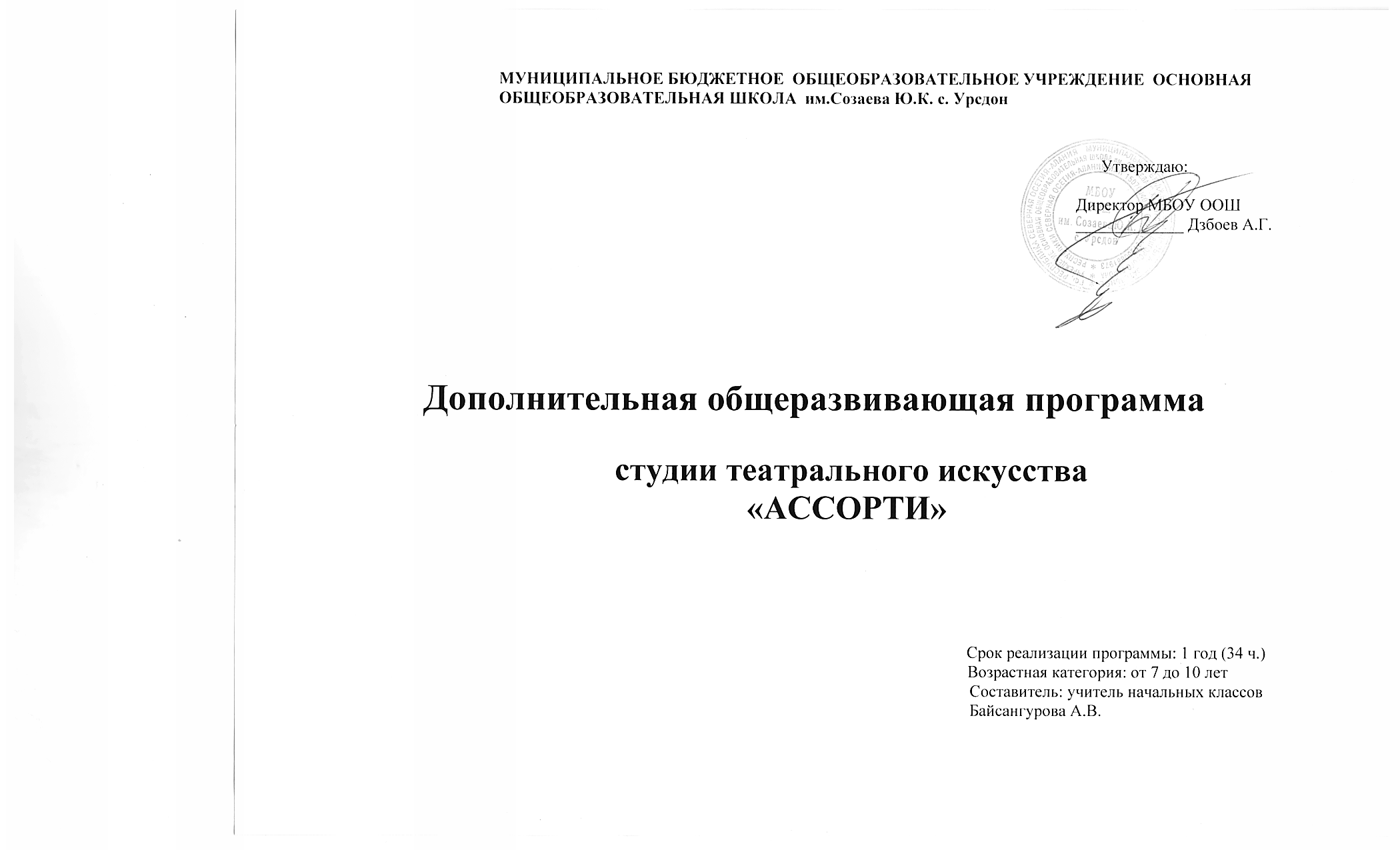 ПОЯСНИТЕЛЬНАЯ ЗАПИСКАРабочая программа кружка «Ассорти»  на 2023-2024 учебный год составлена на основе нормативно-правовых документов:Закона Российской федерации «Об образовании» 2013гПостановление главного санитарного врача РФ от 29.12.2010 №189 «Об утверждении СанПин 2.4.2.2821-10«Санитарно-эпидемиологические	требования	к	условиям	и	организации	обучения	в	общеобразовательных учреждениях»;ФГОС начального общего образования (приказ Минобрнауки России от 06.10.2009 №373 «Об утверждении и введении в действие федерального государственного образовательного стандарта общего образования»)Актуальность программы обусловлена потребностью общества в развитии нравственных, эстетических качеств личности человека. Именно средствами театральной деятельности возможно формирование социально активной творческой личности, способной понимать общечеловеческие ценности, гордиться достижениями отечественной культуры и искусства, способной к творческому труду, сочинительству, фантазированию.Педагогическая целесообразность данного курса для младших школьников обусловлена их возрастными особенностями: разносторонними интересами, любознательностью, увлеченностью, инициативностью. Данная программа призвана расширить творческий потенциал ребенка, обогатить словарный запас, сформировать нравственно - эстетические чувства, т.к. именно в начальной школе закладывается фундамент творческой личности, закрепляются нравственные нормы поведения в обществе, формируется духовность.В основу проекта театральной деятельности были положены следующие принципы:принцип системности – предполагает преемственность знаний, комплексность в их усвоении;принцип дифференциации – предполагает выявление и развитие у учеников склонностей и способностей по различным направлениям;принцип увлекательности является одним из самых важных, он учитывает возрастные и индивидуальные особенности учащихся;принцип	коллективизма	–	в	коллективных	творческих	делах	происходит	развитие	разносторонних способностей и потребности отдавать их на общую радость и пользу.Отличительными особенностями программы является деятельностный подход к воспитанию и развитию ребенка средствами театра, где школьник выступает в роли художника, исполнителя, режиссера спектакля;принцип междисциплинарной интеграции – применим к смежным наукам. (уроки литературы и музыки, изобразительное искусство и технология, вокал);принцип креативности – предполагает максимальную ориентацию на творчество ребенка, на развитие его психофизических ощущений, раскрепощение личности.Направленность программы театрального кружка по содержанию является художественно – эстетической, общекультурной, по форме организации кружковой, рассчитанной на 1 года. Работа по программе обеспечивает социально-коммуникативное развитие детей. Данные блоки во ФГОС представлены следующими задачами:Социально-коммуникативное развитие направлено на усвоение норм и ценностей, принятых в обществе, включая моральные и нравственные ценности; развитие общения и взаимодействия ребенка со взрослыми и сверстниками; становление самостоятельности, целенаправленности и саморегуляции собственных действий; развитие социального и эмоционального интеллекта, эмоциональной отзывчивости, сопереживания, формирование готовности к совместной деятельности со сверстниками, формирование уважительного отношения и чувства принадлежности к своей семье и к сообществу детей и взрослых в Организации; формирование позитивных установок к различным видам труда и творчества; формирование основ безопасного поведения в быту, социуме, природе.Художественно-эстетическое развитие предполагает развитие предпосылок ценностно-смыслового восприятия и понимания произведений искусства (словесного, музыкального, изобразительного), мира природы; становление эстетического отношения к окружающему миру; формирование элементарных представлений о видах искусства; восприятие музыки, художественной литературы, фольклора; стимулирование сопереживания персонажам художественных произведений; реализацию самостоятельной творческой деятельности детей (изобразительной, конструктивно-модельной, музыкальной и др.).Театрализованная деятельность позволяет формировать опыт социальных навыков поведения благодаря тому, что каждое литературное произведение или сказка для детей всегда имеют нравственную направленность (дружба, доброта, честность, смелость и т.д.). Благодаря сказке ребенок познает мир не только умом, но и сердцем. И не только познает, но и выражает свое собственное отношение к добру и злу. Театрализованная деятельность позволяет ребенкурешать многие проблемные ситуации опосредованно от лица какого-либо персонажа. Это помогает преодолевать робость, неуверенность в себе, застенчивость. Таким образом театрализованные занятия помогают всесторонне развивать ребенка.Благодаря пению у ребенка развивается эмоциональная отзывчивость на музыку и музыкальные способности: интонационный звуковысотный слух, без которого музыкальная деятельность просто не возможна, тембровый и динамический слух, музыкальное мышление и память. Кроме того, успешно осуществляется общее развитие, формируются высшие психические функции, обогащаются представления об окружающем, речь, малыш учится взаимодействовать со сверстниками. Поскольку пение – психофизический процесс, связанный с работой жизненно важных систем, таких как дыхание, кровообращение, эндокринная система и других, важно, чтобы голосообразование было правильно, природосообразно организовано, чтобы ребенок чувствовал себя комфортно, пел легко и с удовольствием.Цель и задачи обучения:Цель программы – содействие личностному развитию школьников 8-10 лет средствами комплексного подхода в художественном образовании (через создание и деятельность самодеятельного музыкально-театрального коллектива).Задачи в области театрального искусства:содействовать развитию поэтического слуха в процессе восприятия, игр, инсценирования, различных форм сочинительства;организовать художественно-речевую и театрализованную деятельность;содействовать	развитию	выразительности	речи	детей	в	процессе работы	над	техникой,	интонацией, исполнением чтецких номеров;содействовать развитию сценических способностей детей (в плане соотнесения интонационной и пластической выразительности образа, взаимодействия с партнѐром);предоставить детям опыт эмоционально-творческих переживаний в процессе постановки и показа спектакля; организации театрализованно-досуговой деятельности. Задачи в области основ вокального искусства:дать детям основы вокально-технической культуры исполнения;добиться овладения певческим дыханием как важнейшим фактором голосообразования;добиться овладения звукообразованием, высокой вокальной позицией;воспитать у детей навыки чистой интонации на базе развития слуха;воспитать у детей навыки эмоциональной выразительности исполнения, включающей в себя тембр, динамику, фразировку;сформировать нравственно-эстетические идеалы, содействовать развитию и воспитанию духовной культуры;научить основам сценического движения;развивать у детей чувство ритма, двигательную координацию, владение своим телом;развивать у детей навыки пластической импровизации.Формы работы:Формы занятий - групповые и индивидуальные занятия для отработки дикции, мезансцены.Основными формами проведения занятий являются:театральные игры,конкурсы,викторины,беседы,иллюстрирование,изучение основ сценического мастерства,мастерская образа,мастерская костюма, декораций,инсценирование прочитанного произведения,постановка спектакля,работа в малых группах,актѐрский тренинг,экскурсия,выступление.Постановка сценок к конкретным школьным мероприятиям, инсценировка сценариев школьных праздников, театральные постановки сказок, эпизодов из литературных произведений, - все это направлено на приобщение детей к театральному искусству и мастерству.Методы работы:Продвигаясь от простого к сложному, ребята смогут постичь увлекательную науку театрального мастерства, приобретут опыт публичного выступления и творческой работы. Важно, что в театральном кружке дети учатся коллективной работе, работе с партнѐром, учатся общаться со зрителем, учатся работе над характерами персонажа, мотивами их действий, творчески преломлять данные текста или сценария на сцене. Дети учатся выразительному чтению текста, работе над репликами, которые должны быть осмысленными и прочувствованными, создают характер персонажа таким, каким они его видят. Дети привносят элементы своих идеи, свои представления в сценарий, оформление спектакля.Кроме того, большое значение имеет работа над оформлением спектакля, над декорациями и костюмами, музыкальным оформлением. Эта работа также развивает воображение, творческую активность школьников, позволяет реализовать возможности детей в данных областях деятельности.Беседы о театре знакомят ребят в доступной им форме с особенностями реалистического театрального искусства, его видами и жанрами; раскрывает общественно-воспитательную роль театра. Все это направлено на развитие зрительской культуры детей.Планируемые результаты освоения программы:Учащиеся научатсяПравилам поведения зрителя, этикет в театре до, во время и после спектакля;Различать виды и жанры театрального искусства (опера, балет, драма; комедия, трагедия; и т.д.);Чѐтко произносить в разных темпах 8-10 скороговорок;Рассказывать наизусть стихотворения русских авторов.Учащиеся будут уметьВладеть комплексом артикуляционной гимнастики;Действовать в предлагаемых обстоятельствах с импровизированным текстом на заданную тему;Произносить скороговорку и стихотворный текст в движении и разных позах;Произносить на одном дыхании длинную фразу или четверостишие;Произносить одну и ту же фразу или скороговорку с разными интонациями;Читать наизусть стихотворный текст, правильно произнося слова и расставляя логические ударения; строить диалог с партнером на заданную тему;Подбирать рифму к заданному слову и составлять диалог между сказочными героями;Самостоятельно находить выразительные средства для создания образа персонажа, используя движения, позу, жест, речевую интонацию;Выражать свои впечатления словом, звуком, песней, мимикой и жестом;Создавать художественные образы, используя для этой цели игровые, песенные и танцевальные импровизации; 1.15.Выступать перед зрителями, не испытывая дискомфорта, а получая удовольствие от творчества;Анализировать свои поступки, поступки сверстников, героев художественной литературы;Взаимодействовать с партнером по сцене.Предполагаемые результаты реализации программы Личностные результаты:Потребность сотрудничества со сверстниками, доброжелательное отношение к сверстникам, бесконфликтное поведение, стремление прислушиваться к мнению одноклассников;Целостность взгляда на мир средствами литературных произведений;Этические чувства, эстетические потребности, ценности и чувства на основе опыта слушания и заучивания произведений художественной литературы;Осознание значимости занятий театральным искусством для личного развития.Метапредметными результатами изучения курса является формирование следующих универсальных учебных действий (УУД).Регулятивные УУД:Понимать и принимать учебную задачу, сформулированную учителем;Планировать свои действия на отдельных этапах работы над пьесой;Осуществлять контроль, коррекцию и оценку результатов своей деятельности;Анализировать причины успеха/неуспеха, осваивать с помощью учителя позитивные установки типа: «У меня всѐ получится», «Я ещѐ многое смогу».Познавательные УУД:Пользоваться приѐмами анализа и синтеза при чтении и просмотре видеозаписей, проводить сравнение и анализ поведения героя;Понимать и применять полученную информацию при выполнении заданий;Проявлять индивидуальные творческие способности при сочинении рассказов, сказок, этюдов, подборе простейших рифм, чтении по ролям и инсценировании.Коммуникативные УУД:Включаться в диалог, в коллективное обсуждение, проявлять инициативу и активностьРаботать в группе, учитывать мнения партнѐров, отличные от собственных;Обращаться за помощью;Формулировать свои затруднения;Предлагать помощь и сотрудничество;4.6. Слушать собеседника;Договариваться о распределении функций и ролей в совместной деятельности, приходить к общему решению;Формулировать собственное мнение и позицию;Осуществлять взаимный контроль;Адекватно оценивать собственное поведение и поведение окружающих.Место курса в плане внеурочной деятельности.Программа рассчитана для учащихся 2-4 классов, на 1 года обучения. На реализацию театрального кружка«Ассорти» во 2-4 классах отводится по 34 ч в год (1 час в неделю). Занятия проводятся по 35-40 минут .70% содержания планирования направлено на активную двигательную деятельность учащихся. Это: репетиции, показ спектаклей, подготовка костюмов, посещение театров. Остальное время распределено на проведение тематических бесед, просмотр электронных презентаций и сказок, заучивание текстов, репетиции. Для успешной реализации программы будут использованы Интерет-ресурсы, просмотр спектаклей.Учебный планСодержательный разделТемы теоретических и практических занятий по программе.Занятия в театральном кружке ведутся по программе, включающей пять разделов:I Раздел: «Основы сценической речи» объединяет игры и упражнения, направленные на развитие дыхания и свободы речевого аппарата, правильной артикуляции, четкой дикции, логики речи и орфоэпии. В раздел включены игры со словом, развивающие связную образную речь, умение сочинять небольшие рассказы и сказки, подбирать простейшие рифмы.Раздел: «Ритмопластика» включает в себя комплексные ритмические, музыкальные, пластические игры и упражнения, призванные обеспечить развитие двигательных способностей ребенка, пластической выразительности телодвижений и снизить последствия учебной нагрузки.Раздел: «Актерское мастерство и основы сценической грамоты» предусматривает не столько приобретение ребенком профессиональных навыков, сколько развитие его игрового поведения, эстетического чувства, умения общаться со сверстниками и взрослыми в различных жизненных ситуациях.Раздел: «Постановочно-репетиционные работы». В этом разделе учащимся будут даны знания и умения по постановке театрального действия, выстраиванию мизансцен при постановке творческих номеров, владению пространством сцены. Учащиеся овладеют умениями «видеть и слышать» партнера по площадке и уверенно чувствовать себя в сценическом пространстве. Им дается возможность проявить свою индивидуальность инеординарность, снять некоторые комплексы, почувствовать себя более раскованно.Раздел: «Концертная деятельность» включает в себя подготовку и показ номеров на общешкольных мероприятиях.Материально-техническое обеспечение образовательного процессаМузыкальный центр;музыкальная фонотека;аудио и видео кассеты;СД– диски;костюмы, декорации, необходимые для работы над созданием театральных постановок;элементы костюмов для создания образов;электронные презентации «Правила поведения в театре», «Виды театрального искусства»сценарии сказок, пьес, детские книги.Учебно-методический комплексПрограмма педагога дополнительного образования: От разработки до реализации /сост. Н.К. Беспятова – М.: Айрис- пресс, 2014. – 176 с. – (Методика).Школа творчества: Авторские программы эстетического воспитания детей средствами театра – М.: ВЦХТ, 2014 – 139 с.Пирогова Л.И. Сборник словесных игр по русскому языку и литературе: Приятное с полезным. – М.: Школьная Пресса, 2014. – 144.Скоркина Н.М. Нестандартные формы внеклассной работы. – Волгоград: учитель – АСТ, 2013. – 72 с.Внеклассная работа: интеллектуальные марафоны в школе. 5-11 классы / авт. – сост. А.Н. Павлов. - М.: изд. НЦЭНАС, 2014. – 200 с.Львова С.и. Уроки словесности. 5-9 кл.: Пособие для учителя. - М.: Дрофа, 2013 – 416 сГанелин	Е.Р.	Программа	обучения	детей	основам	сценического	искусства	«Школьный	театр». http://www.teatrbaby.ru/metod_metodika.htmГенералов И.А. Программа курса «Театр» для начальной школыОбразовательная система «ПНШ» Сборник программ.Начальная школа (Под научной редакцией Д.И. Фельдштейна). М.: Баласс, 2008.Похмельных	А.А.	Образовательная	программа	«Основы	театрального	искусства». youthnet.karelia.ru/dyts/programs/2009/o_tea.docСписок литературы для детей:К.С.Станиславский «Работа актера над собой» К.С.Станиславский «Работа актера над ролью»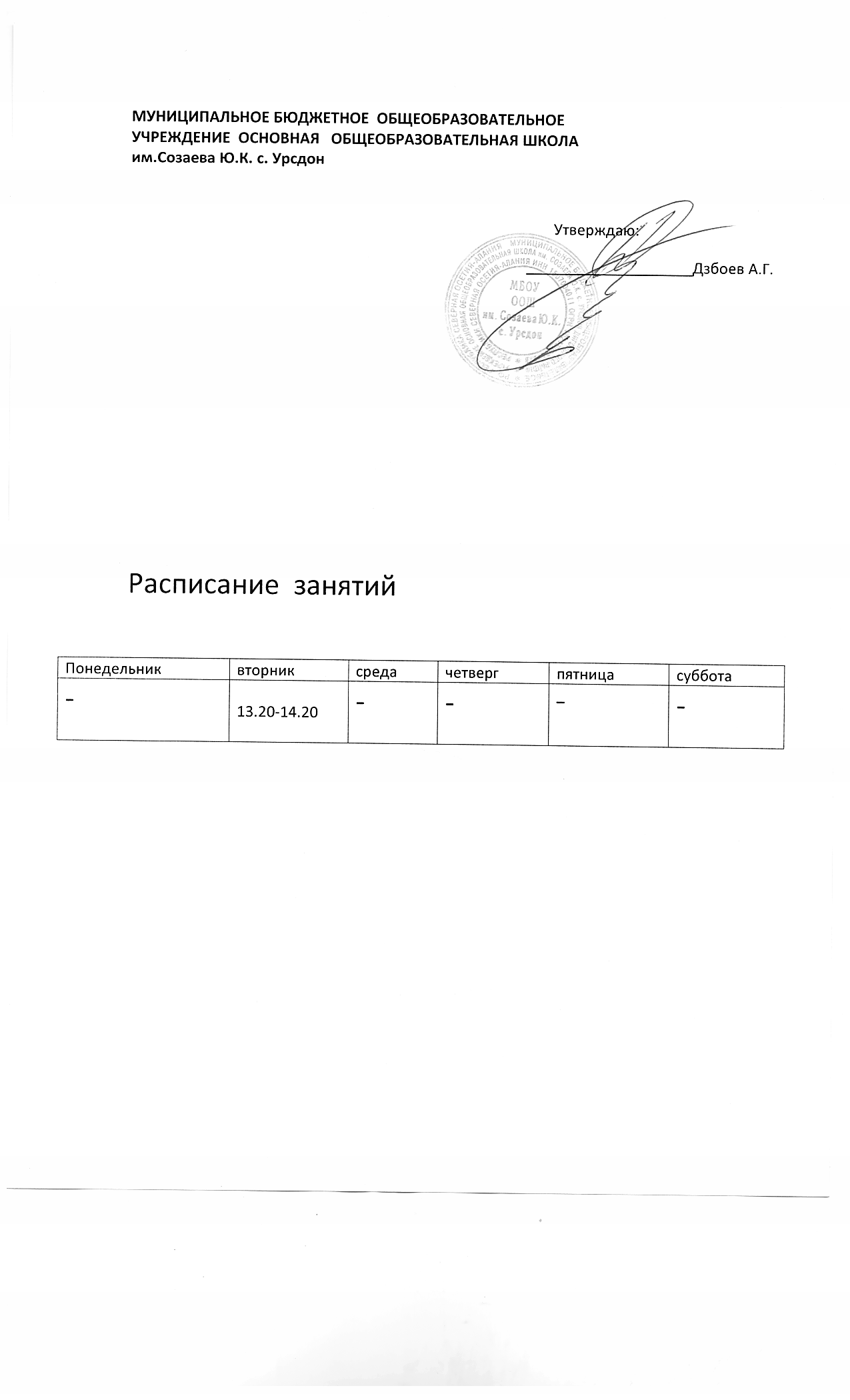 № п/пРазделы программыКол-во часов1.Введение12.Основы сценической речи.72.1Предмет «Сценическая речь»12.2Культура речи.12.3Дыхание и голос.2.3.1Понятие «дыхание». Краткие сведения об анатомии и физиологии речевого аппарата.Особенности физиологического и речевого (фонационного) дыхания.12.3.2Понятие «голос». Голос как важнейший аппарат актера. Певческая и речевая постановкаголоса. Неразрывная связь голоса и дыхания.22.4Дикция. Дикция как средство выразительности речи. Значение дикции для чтецов и участников художественной самодеятельности. Недостатки речи (органические и неорганические). Путиустранения неорганических недостатков речи.23.Актерское мастерство и основы сценической грамоты.33.1Вводное занятие.13.2Практическое знакомство со сценическим действием в упражнениях, играх, этюдах.34.Репетиционно – постановочные работы.Номер как единица любого творческого мероприятия. Классификация номеров, структураномера. Основные этапы работы над номером.35.Ритмопластика.45.1Предмет «Ритмопластика».15.2Ритмика. Понятие «ритмика». Еѐ значение в воспитании актерской личности. Ритм и темпдвижения как выразительные средства в искусстве.15.3Пластика. Понятие «пластика». Пластика как выразительное средство в театральном искусстве.Воспитание пластичности.15.4Танцевальная азбука. Понятие «танец». Значение танца в театральном искусстве.1Первоначальныесведения об особенностях танцевальных направлений (занятие рекомендуется проводить с использованием видеоматериалов).6.Концертная деятельность.96.1Инсценирование народных сказок о животных.46.2В мире пословиц.16.3Инсценирование мультсказок по книге «Лучшие мультики»16.4Чтение в лицах стихов А. Барто, И.Токмаковой, Э. Успенского16.5Концертная деятельность.17.Этика и этикет57.1Связь этики с общей культурой человека.27.2Речевой этикет.17.3Понятие такта.18.Итоговое занятие.Концерт2ВСЕГО ЧАСОВВСЕГО ЧАСОВ34№ п/пТемаСодержание занятияКол-во часовКол-во часовДата№ п/пТемаСодержание занятиятеорияпрактикаДатаТема 1. Вводное занятие.Тема 1. Вводное занятие.Тема 1. Вводное занятие.11Знакомство с участниками кружка.Беседа о задачах и особенностях занятий в театральном кружке.Краткие сведения о театральном искусстве. Общественное назначение театра. Театр драматический, театр кукол, музыкальный театр. Знакомство с детьми предлагаетсяпроводить в форме собеседования и игр-знакомств («Снежный ком», «Угадай, чей голосок» и т.д.).1Тема 2. Основы сценической речи.Тема 2. Основы сценической речи.Тема 2. Основы сценической речи.252.1.Предмет «Сценическая речь»Задачи предмета «сценическая речь». Художественное слово в системе работы над сценической речью.Театр«Мы играем в театр» - артикуляционная гимнастика«Мы - будущие артисты» - упражнения на развитие выразительной пластики движений, на развитие выразительной мимики.ВокалЗнакомство с основными вокально-хоровыми навыками пения.12.2.Культура речи.Беседа о вежливости.Практическое занятие: урок-практикум по изучаемой теме (комплекс игр, упражнений).Театр«Изменю себя друзья, догадайтесь кто же я?» - ряжение в костюмы, имитационные этюдыЯзык жестов – беседа с детьмиВокалЗвукообразование. Музыкальные штрихи.12.3.Дыхание и голос.2.3.1.Понятие «дыхание».Краткие сведения об анатомии и физиологииПрактические занятия – дыхательная гимнастика:1) Комплекс упражнений на расслабление и регуляцию дыхания («Ветерок», «Одуванчик», «Чистый носик» и т.д.).1речевого аппарата.Особенностифизиологического и речевого (фонационного) дыхания.Комплекс упражнений и игр на развитие физиологического дыхания («Приятный запах», «Цветы» и т.д.).Комплекс дыхательных упражнений лежа с движениями туловища и конечностей («Рыбки», «Осьминог» и т.д.).Комплекс упражнений с поддуванием легких предметов («Сдувание бумаги», «Поддувание ватных шариков»,«Поддувание бумажных самолетиков» и т.д.).Комплекс упражнений с надуванием резиновых игрушек.Комплекс упражнений, развивающих активностьфонационного дыхания («Пылесосы», «Йоги», «В лесу»,«Насосы», «Пильщики», «Вежливый поклон» и т.д.).2.3.2.Понятие «голос». Голос как важнейший аппарат актера. Певческая и речевая постановка голоса. Неразрывная связь голоса и дыхания.Практические занятия – голосовая разминка:Комплекс упражнений на освобождение мышц голосового и речевого аппарата («В лесу», «Не разбуди медведя» и т.д.).Комплекс упражнений на модуляцию голоса («Кто таккричит?», «Кто ушел?», «Магазин», «Стоп», «Баюшки-баю» и т.д.).Комплекс упражнений на звукоподражание («Сигналы машин», «Голоса животных» и т.д.).Комплекс упражнений на изменение силы голоса в зависимости от ударения («Ба-ра-бан» и т.д.).Комплекс упражнений на плавный переход из грудного регистра в средний и обратно («Эхо», «Шмели» и т.д.).112.4.Дикция. Дикция как средство выразительности речи. Значение дикции для чтецов и участников художественнойсамодеятельности. Недостатки речи (органические и неорганические). ПутиустраненияПрактические занятия:Комплекс упражнений на укрепление мышц рта и языка. Подготовка к работе над звуками речи («Как фыркает ежик?»,«Качаем куклу?», «Сомик» и т.д.).Артикуляционная гимнастика:Комплекс игр, способствующих развитию правильного и четкого произношения звуков («Чудесный мешочек», «Угадай, кто в домике живет?», «Эхо», «Кто позвал?» и т.д.).Освоение четкости и ясности произношения на материале потешек с труднопроизносимыми сочетаниями звуков («Как на11неорганическихнедостатков речи.нашем на лугу», «Привяжу я козлика», «Сидит зайка», «Сорока-белобока», «Мальчик с пальчик» и т.д.).Тема 3. Актерское мастерство и основы сценической грамоты.Тема 3. Актерское мастерство и основы сценической грамоты.Тема 3. Актерское мастерство и основы сценической грамоты.123.1.Вводное занятие.Беседа о предмете занятий, его целях и задачах.ТеатрТеатральный этюд «Игра «Детки в клетке» по стихам С. Маршака» - чтение-беседа по содержанию, поиск выразительных интонаций, мимики, жестов для передачи образа.Сказка «Рукавичка»- работа над отдельными эпизодами, выразительностью речиВокалЗвукообразование. Музыкальные штрихи.Дыхание.113.2.Практическое знакомство со сценическим действием в упражнениях, играх, этюдах.Комплекс простейших игр и упражнений, помогающих сосредоточить и организовать активное, заинтересованное отношение к объектам внимания (упражнения «10 ступеней»,«Найди вещь», «Эксперты - криминалисты» и т.д.).Комплекс игр и упражнений, показывающих необходимость подлинности и целенаправленности действий в предлагаемых обстоятельствах («Прислушайся к звукам на улице…»,«Рассмотри предмет…», «Посмотри в окно…» и т.д.).Комплекс упражнений на практическое знакомство с действием в условиях вымысла:действие с реальными предметами в вымышленных обстоятельствах (например, дети рассаживаются полукругом, руководитель предлагает им передавать друг другу мячик,меняя условия вымысла – если бы мячик был новый, ценный, тяжелый, грязный и т.д.)3.2 действие с воображаемыми предметами («Игра в снежки»,«Собирание ягод», «Ловля бабочек» и т.д.).Подобные упражнения и этюды полезно проводить свключением элемента игры. Например, одна группа выполняет этюд (без слов с воображаемым предметом), остальные ребята должны угадать, что в нем происходит, а также отметить,насколько правдиво, логично действовали участники этюда с2воображаемыми предметами. В этих целях также можно использовать и шарады.упражнения по развитию образных представлений (описать знакомый пейзаж, встречу, видя внутренним взором то, о чем рассказываешь; придумать небольшой рассказ на предложенную тему и рассказать его так, как если бы ты был участником описываемого события и т.д.)упражнения и этюды, развивающие способности живо и интуитивно отвечать на изменения условий вымысла (сел на бугорок, а это оказался муравейник; опаздываю в школу и обнаруживаю, что в портфеле нет дневника и т.д.).Практическое знакомство с элементами общения и взаимодействия:Групповые игры, упражнения и этюды на простейшие виды общения без слов (например, участник кружка делает непроизвольное движение, затем старается придать ему то или иное смысловое значение: нагнулся, чтобы поднять тетради; другой участник старается угадать смысл и цель движения, сделанного первым и соответственно присоединяется к нему для продолжения совместного действия и т.д.).Сюжетные этюды на общение без слов (например, отрядный вожатый следит за соблюдением тихого часа, а двум ребятам непременно надо найти способ, чтобы усыпить его бдительность и «улизнуть» и т.д.).Литературные сюжеты с минимальным использованием слова в целях воздействия на партнера – удивить, попросить, приказать и т.д. (этюды по рассказам А. Барто, С. Михалкова, Н. Носова и др., оправдывающие необходимость действия с минимальным использованием слов).ТеатрПоказ сказки с деталями декораций, музыкальным оформлением, элементами костюмов. Театральный словарь«Костюмер», «Гримѐр».Праздник «Путешествие в осенний лес» - обогатить яркими впечатлениями, вызывать желание принимать активное участие впразднике.Вокал1. Дикция и артикуляция.Тема 4. Репетиционно – постановочные работы.Тема 4. Репетиционно – постановочные работы.Тема 4. Репетиционно – постановочные работы.31Репетиционно – постановочные работы. Номер как единица любого творческогомероприятия.Классификация номеров, структура номера. Основные этапы работы над номером.Практические занятия:Предварительный разбор номера. Обмен впечатлениями.Распределение ролей.Рабочие репетиции.Параллельная работа над оформлением: подготовка необходимых деталей, декораций, реквизита, костюмов и т.д.Репетиции с деталями декораций, реквизитом. Развитие у детей представления о выразительном значении отдельных компонентов сценического действия (декораций, костюма, музыки).Проигрывание номера целиком с включением готового оформления и музыки. Окончательная расстановка смысловых акцентов в развитии действия и закрепление последовательной линии поведения персонажей. Выявление недочетов и посильное их устранение путем повторных репетиций.Показ номера на общешкольном мероприятии.Обсуждение выступления с активом кружка, обмен впечатлениями, обсуждение достоинств и недостатков. Такжеэтот раздел включает подготовку и репетиции номеров к общешкольным мероприятиям.3Тема 5. Ритмопластика.Тема 5. Ритмопластика.Тема 5. Ритмопластика.145.1.Предмет«Ритмопластика».Беседа с детьми о целях и задачах занятий по ритмопластике, о правилах поведения на уроке, о форме одежды для занятий.Театр«Очень жить на свете туго без подруги или друга!». Чтение стихотворения – «Скажи о друге ласковое слово», Слушание песни «Если с другом вышли в путь», муз. В. ШаинскогоСказка «Непослушные детки» - воспитывать умение следить за развитием действий, привлекать к рассказыванию сказки, передавать характер и эмоциональное состояние выбранногоперсонажа.1 1Сказка «Непослушные детки» - вызывать интерес к происходящему, интонационно и выразительно передавать характер выбранного персонажа.Показ сказки к Дню матери мамам, детям других групп.Вокал1.Дикция и артикуляция. 2.Ритм5.2.Ритмика. Понятие«ритмика». Еѐ значение в воспитании актерской личности. Ритм и темп движения как выразительные средства в искусстве.Практические занятия:1. Комплекс упражнений, развивающих чувство ритма:отстукивание, прохлопывание заданного ритмаходьба с хлопками в различном ритме (с переходом на бег)ходьба под музыку (с ускорением, замедлением)построение и переход в колонну, шеренгу, кругпрыжки под музыку под скакалкубросание, подбрасывание, ловля мяча или обруча.Комплекс упражнений на сочетание ритма музыки с ритмом движений («Веселый дождик», «Шустрые ножки», «Пяточка - носочек» и т.д.).Комплекс упражнений и игр, развивающих быстроту и точность реакции («Гонка мячей», «Кошки - мышки»,«Совушка», «Пустое место» и т.д.).ТеатрАртикул. Гимн. «Бабушка и дедушка» (продолжение)Инсценировка «В гости к ѐлочке» - творческие задания, распределение ролейТеатрализованная игра «Колобок» - закрепление в игре элементов актѐрского мастерства, памяти, воображения.«Новогодний праздник!» - создавать радостное настроение, вызывать желание активно участвовать в празднике.Вокал1.Ритм 2.Ансамбль. Унисон15.3.Пластика. Понятие«пластика». Пластика как выразительное средство в театральном искусстве.ВоспитаниеПрактические упражнения:1. Комплекс общеразвивающих упражнений (движения руками, ногами, туловищем, головой; комбинированные упражнения; беговые упражнения; прыжковые упражнения сразнообразными движениями различных частей тела и т.д.).1пластичности.Комплекс упражнений на ориентировку в пространстве с элементами пластики («Ветер», «Ветряная мельница», «Змея» и т.д.).Комплекс упражнений на напряжение и расслабление мышц живота, спины, на выпрямление позвоночника («Эйфелева башня», «Толстый и тонкий», «Кощей Бессмертный » и т.д.).Подвижные игры («Третий лишний», «Космонавт», «Зайка в огороде» и т.д.).Пластические этюды («Пружина», «Гвоздики», «Иголка с ниткой», «Бумажный змей » и т.д.).Комплекс упражнений на равновесие («Цапля», «Смешные ножки» и т.д.).Комплекс упражнений на развитие координации движений («Смешные ручки», «Успей-ка!» и т.д.).Комплекс упражнений для кистей рук, запястий, предплечий («Гуттаперчевый мальчик », «Шарниры» и т.д.).ТеатрТворческие игры: «Хорошо - плохо» - правила поведения в театре, игроки изображают, используя мимику и пантомимику. Игра «Животные в зоопарке», игра «Звериные голоса»«Рождественские гуляния»Театр картинок «Мы играем и поѐм»Знакомство с театром марионетокВокал1.Музыкально-исполнительская работа. 2.Сценическое движение.5.4.Танцевальная азбука. Понятие «танец».Значение танца в театральном искусстве. Первоначальные сведения об особенностях танцевальных направлений (занятиерекомендуется проводить с использованиемПрактические занятия:Комплекс упражнений «на середине» (упражнения для рук, головы и корпуса, прыжки на 2-х ногах, прыжки с переменой ног, прыжки с 2-х ног на одну и т.д.)Комплекс упражнений с подскоками, притопами, галопом, шагами «польки» и т.д.Комплекс простых движений под музыку (танцевальные и двигательные разминки).Комплекс упражнений с движениями подражательного характера («Звериная дискотека» и т.д.).1видеоматериалов).5. Подвижные игры, включающие простые танцевальные движения («Лебединое озеро», «Море волнуется», «Котята -щенята » и т.д.).Тема 6. Концертная деятельность.Тема 6. Концертная деятельность.Тема 6. Концертная деятельность.96.1Инсценирование народных сказок о животных.Знакомство с содержанием, выбор сказки, распределение ролей, диалоги героев, репетиции, показТеатрИнсценировка знакомых песенНастольный театр«Серый волк и Козлятки», беседа по содержанию. Вхождение в образ.«Серый Волк и Козлятки» - интонационно и выразительно передать характер и эмоциональное состояние выбранного персонажа.Вокал1.Работа над репертуаром.46.2В мире пословиц.Разучиваем пословицы. Инсценировка пословиц. Игра- миниатюра с пословицами «Объяснялки»Вокал1.Работа над репертуаром.16.3Инсценирование мультсказок по книге«Лучшие мультики»Знакомство с текстом, выбор мультсказки, распределение ролей, диалоги героев.16.4Чтение в лицах стихов А.Барто, И.Токмаковой, Э. УспенскогоЗнакомство с содержанием, выбор литературного материала, распределение ролей, диалоги героев, репетиции, показ16.5Концертная деятельность.Практические занятия.После первого года занятий в кружке учащиеся вместе сруководителем должны подготовить и показать два номера – пластический этюд с предметом и драматическую миниатюру (инсценировку)- по выбору педагога.1Тема 7. Этика и этикетТема 7. Этика и этикетТема 7. Этика и этикет237.1Связь этики с общейкультурой человека.(Уважение человека к человеку, к природе, к земле, к Родине, кдетству, к старости, к матери, к хлебу, к знанию; к тому, чего не11знаешь, самоуважение).7.2Речевой этикет.Культура речи как важная составляющая образ человека, часть его обаяния. Выбор лексики, интонации, говор, речевые ошибки, мягкость и жесткость речи. Подготовка и показ сценических этюдов.Театр«Мы играли, танцевали» - имитация сопровождения потешек на детских музыкальных инструментах.Импровизация на тему звучащими движениямиПесенная импровизацияТеатр фланелеграфа17.3Понятие такта.Золотое правило нравственности «Поступай с другими так, как ты хотел бы, чтобы поступали с тобой». (Работа над текстом стихотворения Н. Гумилева «шестое чувство»)Вокал1.Работа над репертуаром. 2.Итоговые занятия.1Тема 8.Итоговое занятие. КонцертЗаключительная беседа руководителя кружка с разбором работы каждого участника. Перспектива работы кружка на следующий учебный год.Вокал1.Работа над репертуаром. 2.Итоговые занятия.11